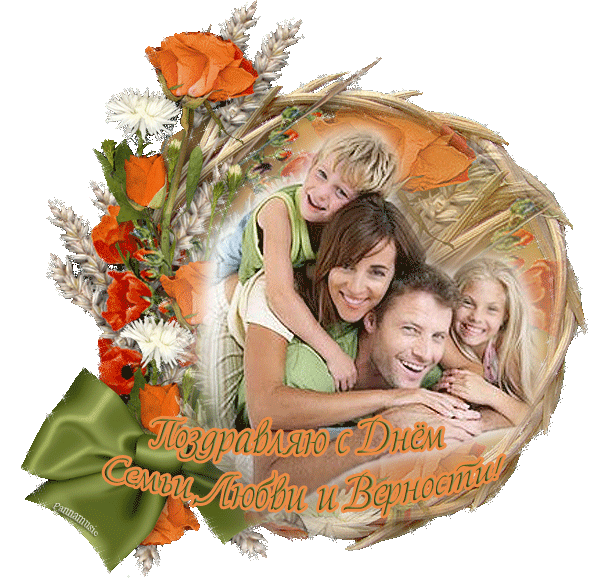 «Ромашковое счастье», сценарий праздничного концерта,посвященного Всероссийскому Дню семьи, любви и верности.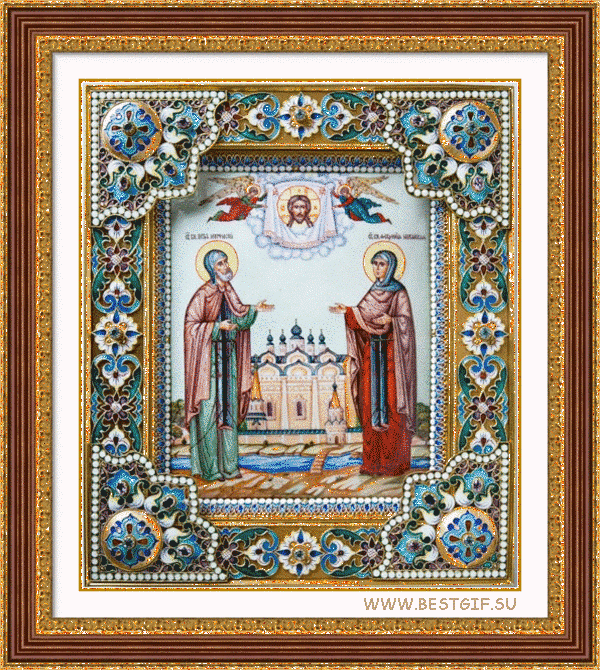 Цель: Познакомить с историей праздника «Всероссийский день семьи, любви и верности». Показать значимость семейных уз и традиций.Праздничные фанфары.«Весёлый перепляс». Вокальная группа «Сударушки»Песня «А мы и не скрываем, что из деревни родом». Вокальная группа «Сударушки»Ведущий 1: Добрый вечер, дорогие друзья! Спасибо старым друзьям за новую встречу, а новым знакомым – за стремление подружиться с нами. Мы рады приветствовать вас на нашем празднике, на котором речь пойдет о семье, любви и верности. Семья – это дом. Семья – это мир, где царят любовь и преданность. Это радость и печали, которые одни на всех. Это привычки и традиции. Это крепость, за стенами которой могут царить лишь покой и любовь. Я уверена, что все эти слова относятся и вашим семьям, к вашим близким.Ведущий 2: Зерна доброты в нас зароненыПамять о былом призови-Повестъ о Петре и Февронии,Повесть о прекрасной любви.Ведущий 1: Наверное, сейчас каждый из вас вспомнил о дне святого Валентина, столь популярном среди молодежи празднике. Однако, День Валентина – праздник католический, пришедший к нам с Запада. Но мало кто знает, что у нас, на Руси, есть свои святые – покровители влюбленных, брака, семейного счастья. Памяти этих святых и посвящен день 8 июля.Ведущий 2: В Великой России есть праздник красивый,Название дали ему «День влюбленных»:8 июля по новому стилю –Любви настоящей сей день посвященный!Ведущий 1: Прекрасную повесть Петра и ФевроньиХочу рассказать вам, послушайте люди!!!Есть в вечной любви – бесконечная сила!Пусть в ваших сердцах ей всегда место будет!Ведущий 2: 8 июля вот уже 10 лет мы празднуем День семьи, любви и верности. Это день памяти Православных святых, супругов Петра и Февронии муромских, которые издавна почитаемы в России как хранители семьи и брака. Согласно легенде мудрый князь Петр полюбил простую крестьянскую девушку Февронию, которая не только была красива и честна, но и вылечила его от проказы. Ведущий 1: Влюбленные поженились, но бояре не захотели видеть на престоле княгиню незнатного происхождения, а потому Петр добровольно отрекся от княжества. Однако вскоре в Муроме началась смута, и бояре вновь призвали Петра и Февронию на престол. Правили они долго и счастливо, и скончались в один день и час 8 июля (по новому стилю) 1228 года. Эта семья – образец любви, верности, святости для всех нас. Концертные номера:Приставко Владимир «Дружба»Танец «Лезгинка». Танцевальный коллектив «Фантазия»Ведущий 1: Наши гости так задорно танцевали, что все сидящие в зале пританцовывали вместе с ними. А давайте потанцуем!Ведущий 2: Время нечего терять,Начинаем танцевать!Это очень просто: повторяйте за девчонками движения. И у всех поднимется танцевальное настроение!!!Игротанец со зрителями«Колёсики»(театральная группа «Солнечный ветер»)Ведущий 1: Как здорово, что в жизни каждого человека есть не только работа и друзья, но и крепкая, дружная семья. А продолжением каждой семьи являются, конечно, дети. Мы надеемся, что каждый из вас уже встретил свою половинку. Ну а если нет, мы желаем поскорее её найти.Ведущий 2: Сердце сердечко напротив узнало:
«Ты половинка моя», - прошептало.
«Только погромче стучи, а не тише,
Он и Она тогда смогут услышать».
Сердце с сердечком договорились,
В ритме едином стучат, словно слились.
Он и Она не узнали про сговор,
Не прекращали вести разговоры,
Вместе сидели за чашечкой чая,
В парке бродили - не замечали,
Что их два сердечка друг друга узнали,
Две половинки себя повстречали.Концертный номера:«Крапива – лебеда». Вокальная группа «Сударушки»«Ромашки». Матвеева Евгения.Ведущий 1: Как вы думаете, что является символом Дня семьи, любви и верности? Подсказка в песне, исполненной Евгенией Матвеевой.Ведущий 2: Действительно, символом дня любви и верности стала ромашка – цветок русских полей и лугов. Как вы думаете – почему? Ромашка – цветок Руси. А кроме этого, ромашка самым прямым образом относится к любви. Кто знает, как?   (На ромашке гадали – «любит - не любит») Ее желтоглазым цветком называют,Сорвали цветок — лепестками гадают,Но чтобы счастливым поистине стать,Не стоит, поверьте, ромашки срывать.Ведущий: Еще до того, как цветок стал официальным символом праздника, было принято дарить букетики полевых ромашек друг другу в знак внимания и любви. Зачастую даже дети в семье дарили родителям эти цветы, чтобы вся семья жила в любви, мире и радости. В это день каждый верит и надеется, что любит и любим!Концертные номера:«Вася – Василёк». Вокальная группа «Сударушки»Ведущий 1: Весёлая песня подняла нам всем танцевальное настроение!Я сейчас приглашаю всех зрителей разделить с нами танцевальное веселье и присоединиться к девушкам из театральной группы «Солнечный ветер»!Игротанец со зрителями«Помогатор»(театральная группа «Солнечный ветер»)Ведущий 1: Отдохнули, взбодрились. А теперь, дорогие зрители, попробуем разобраться в родственных связях. - Кто такой…- брат мужа (деверь)- сговоривший себе невесту (жених)- муж дочери или сестры (зять)- мать деда или бабушки (прабабушка)- отец мужа (свекор)- сестра жены (свояченица)- отец жены (тесть)А как вы думаете, кто такие…- братан, брательник (двоюродный брат)- а братаниха (жена двоюродного брата)- золовка (сестра мужа, иногда жена брата)- кум (крестный отец по отношению к родителям крестника и крестной матери)- пращур (родитель прадеда, прабабки)- сватья (родители одного из супругов по отношению к родителям другого супруга)- шурин (брат жены)- В мире нет её роднее,
Справедливей и добрее.
Я скажу, друзья вам прямо –
Лучше всех на свете…  
(мама)Ведущий 2: А сейчас про самого дорого человека, про маму, исполнит песню Орлова Тамара Ивановна.Концертный номер:«Мама». Орлова Т.И.Ведущий 1: Родственные узы – это очень важные узелки слова «Семья». Настоящая семья даёт силы жить и просыпаться каждое утро в хорошем настроении! И дарить это хорошее настроение всем окружающим людям!А сейчас своё хорошее настроение вам подарит вокальная группа «Сударушки».Концертный номер:«Подсолнухи». Вокальная группа «Сударушки»Ведущий 1: Скажите, что является символом любви и верности. Конечно обручальное кольцо. Именно его надевают друг другу на палец влюбленные в день бракосочетания. Именно его хранят супруги всю жизнь. Именно кольца меняют на золотую свадьбу, ведь даже такой прочный металл имеет обыкновение стираться. Ваши кольца символизируют бесконечность отношений, пусть же любовь ваша длится вечно, а погода в ваших домах всегда будет только ясной.Друзья мои, согласитесь, что самые прекрасные песни были написаны о любви. Ведущий 2: Сейчас для вас выступит вокальная группа «Селяночка» с песней о любви.Концертные номера:«Колечко». Вокальная группа «Селяночка»Ведущий 1: Уважаемые зрители! Вы не забыли, что на нашем празднике все должны быть улыбчивыми, активными и зажигательными! А давайте танцевать!Ведущий 2: Опять будем танцевать!Вы готовы зажигать?Игротанец со зрителями«Я – банан»(театральная группа «Солнечный ветер»)Ведущий 1: О семье народ придумал много пословиц и поговорок. Сейчас небольшая разминка. Продолжите пословицу.– Гость на пороге – счастье в … (доме). – Дом без хозяйки … (сиротка).– Дом вести … (не бородой трясти)– Яблоко от яблони … (не далеко падает).– Чем богаты, … (тем и рады).– В гостях хорошо, … (а дома лучше).- В своем доме и ….(стены помогают).- Вся семья вместе, …(так и душа на месте).- Дерево держится корнями, ….(а человек семьей).- Семейный горшок ….(всегда кипит).Семье, где помогают друг другу, ….(беды не страшны).Семьей дорожить —(счастливым быть).Семья без детей, …(что цветок без запаха).Ведущий 2: Вы так хорошо знаете народные мудрости… А это значит, что семья – самое главное в жизни для каждого из вас. Семья – это близкие и родные люди, те, кого мы любим, с кого берем пример, о ком заботимся, кому желаем добра и счастья. Именно в семье мы учимся любви, ответственности, заботе и уважению.  Концертные номера:«Через реченьку – мосток». Вокальная группа «Сударушки»Ведущий 1: Много праздников задорных,		Много песен заводных,		Громче музыка играет,		Всех на танец приглашает!Игротанец со зрителями«Чика-Рика»(театральная группа «Солнечный ветер»)Цыганский танец.«Гимн семье». Приставко Владимир и Матвеева ЕвгенияВедущий 1: А еще у Дня семьи, любви и верности есть замечательный девиз: «любить и беречь». Вот и желаю вам любить и беречь своих родных и любимых людей.Ведущий 2: Давайте семейные ценности чтить,Давайте всегда своих близких любить,Ведь только в семье мы поддержку найдём,Пусть будет всегда полной чашей наш дом!Ведущий 1:Пусть дети и взрослые помнят всегда – Семья – это главное! Через годаСумейте вы счастье своё пронести,Пускай только лучшее ждёт впереди!Ведущий 2:До свиданья!Ведущий 1:До новых встреч!